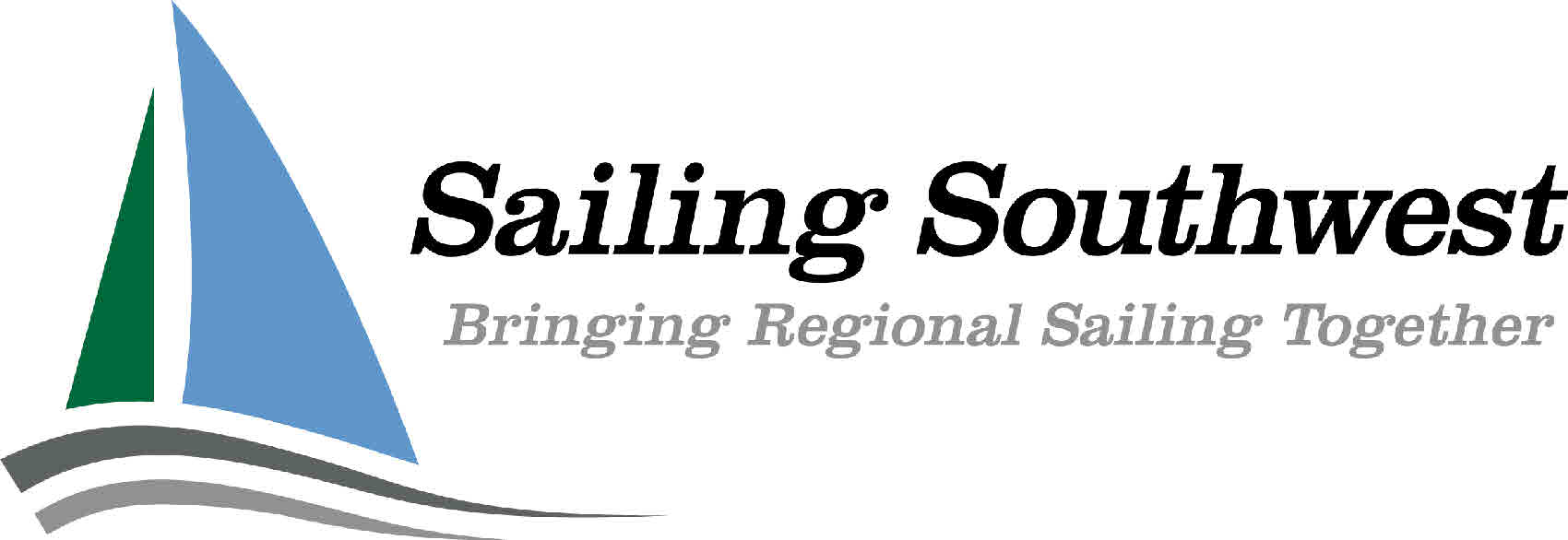 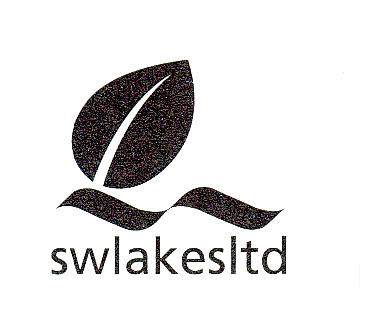 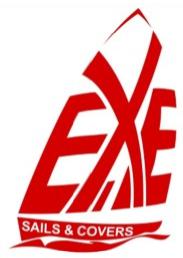 SW Lakes Ltd & Roadford Lake Sailing Club Race Entry PermitSunday February 10th  1130  start (laser 4.7 intended, slower classes will start earlier)Craft ........................................Sail Number.......................................Sailing Club........................................................................................Helm:  Male ...Female... Under 18....Helm Name...............................................Crew.....................................................Address:……………………………………………………………………………………………………………………	Postcode……….  …………….	 Tel…………………………………………………………..	E-mail: 	………………………………………………………………………………Next of Kin Contact No:………………………………………………………..Amount Paid :   U18.£10 …..    Single hander £15  Double £15 I declare that I have read and understood the conditions below and have third party insurance.. Min £2000,000 I hereby give permission for SWLT to use photographic images of the persons named above for publicity purposes.Signature:……………………………………………………………………………….	 Date:…………………………..	(Parent or Guardian if under 18)Additional Information/Essential Medical Information…………………………………………………………………………………………………………………………….....................................................................................................................................................PY change request.....................................................................................Please notify entries to the event organiser richardwillows@doctors.org.uk ,before midnight Friday 8th Feb. & bring a signed copy on the day. Payment is on the day. Please bring a copy of the launch permit as well.Launch PermitTERMS OF AGREEMENTI confirm that if I have suffered or am suffering from epilepsy, giddy spells, asthma, diabetes, angina (or any other heart condition) capable of affecting watersports or other physical activity this is declared in the 'Additional Information' box above.I declare I and my crew are able to swim 25 metres unaided, and will provide & wear adequate personal buoyancy devices on the water at all times. Wetsuits alone will not constitute adequate  personal buoyancy.I confirm that I am capable of helming and supervising the crew of the above craft in the conditions prevailing at the time of the event.I accept that all activities will be carried out at my own risk and South West Lakes Ltd. will not be liable for any personal injury to myself or others (save where proven to be due to negligence of South West Lakes Ltd.) or any other loss or damage, including in relation to equipment and personal possessions.I confirm that I have a policy of third party insurance in respect of the above craft for the whole period covered by this permit with a minimum of £2000,000 third party cover.I agree to abide by the lakes Code of Conduct as in force from time to time.  ( See notice board in office )                          I  and my crew agree to obey the instructions of S.W.L.L. staff and will leave the water immediately on being asked to do so.I and my crew consent to the use of data (except data relating to health) given by me for the purpose of monitoring the use of watersports facilities and for use by South West Lakes Trust only.No undertaking is given as to the suitability of the weather or the quality or fitness for use of the waters or their environs but if you are asked to leave the water because of the weather South West Lakes Ltd. will endeavour to reschedule your watersports activity. Monies paid cannot be refunded.All vehicles are parked at owner's risk and no liability is accepted for loss or damage to vehicles or contents. Race entry does  not exempt competitors from car park charges at other areas of the site such as the Lakeside Café.No liability is accepted for loss or damage of personal belongings taken onto the water , or left in the open changing rooms including (without limitation) wallets, spectacles, clothing, etc.South West Lakes Ltd. A company registered in England & Wales No. 3955075 
Registered Office: 
Lidn Park, Quarry Crescent, Pennygillam Ind. Estate, Launceston, Cornwall PL15 7PF 
A subsidiary of South West Lakes Trust, a Registered Charity No. 1079966